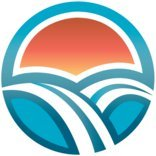 Heritage Hills Elementary School Council Meeting AgendaJanuary 11, 2023Meeting is to be held in the Learning Commons at HHE6:30 pm - 8:00 pmTeams Link at the bottom of agenda Welcome and Call to Order						6:30 – 6:45pm1.1 Review of the Agenda2. Updates for Parents: 2.2 School Trustee Update	Jim Seutter, School Trustee		6:45 – 7:00pm2.3 School Update 		Bill Schlacht & Team			7:00 – 7:20pm	2.5 Parent Consent for Information sharing - update			7:35 - 7:45pm 3. Updates: 									7:45 – 8:00pm 3.1 HHESC Co-Chair Update (Kelly & Simone)3.2 Council of School Councils (COSC) Information (Sarah)3.3 Staff Appreciation Representative (Susan/Michelle)3.4 Fundraising Association (Lisa) 4. Adjournment of meeting							8:00pm5. Next meeting will be on January 11, 2023 at 6:30pm both in person and on Microsoft Teams.  Upcoming School Council Meetings: February 2023 - no meeting due to Parent Teacher InterviewsMarch 8, 2023April 12, 2023May 10, 2023 June 14, 2023 - AGMMicrosoft Teams Link: https://teams.microsoft.com/l/meetup-join/19%3ameeting_ZjQ1MjNlM2ItMDllYi00OTBjLThlNjUtNjA0NzM2ODIzY2E3%40thread.v2/0?context=%7b%22Tid%22%3a%229e47afea-5e57-40c3-8443-f2df4a2f4b3f%22%2c%22Oid%22%3a%22462b7307-72d1-46f0-b015-1ca0c1107091%22%7dMeeting ID: 284 088 020 173 Passcode: 4zwXuyCall in 1-780-461-9551  Conference ID: 131 052 552#